INFO GRAPHICS ORDER FORMThe following Info Graphics were created by the MN RC3 Committee.  Data was obtained from the DEED website at www.mn.gov/deed/data and is updated annually within the first quarter.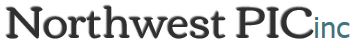 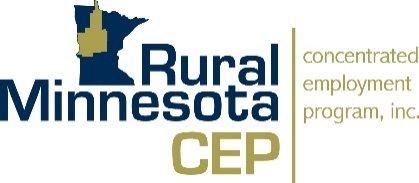 CAREER CLUSTERNAME OF DOCUMENT# FLYER# POSTERAgricultureCareer Paths in Agriculture and Food IndustryAgricultureFood Science Tech and Diesel Mech ComparisonNABusiness ServicesCareer Paths in Business ServicesConstructionCareer Paths in ConstructionEducationCareer Paths in EducationEducationPara/Teacher Assistant and Admin Asst Comparison-page 1.  HS Teacher and Speech Lang Path Comparison-page 2.NAEducationPara/Teacher Assistant and Admin Asst Comparison-page 1.  HS Teacher and Speech Lang Path Comparison-page 2.HealthcareCareer Paths in HealthcareHealthcareHealthcare Careers in Demand at Every Educ LevelHealthcareLab Tech/ Nurse Practitioner Comparison-Page 1 RN/Nursing Assistant Comparison-Page 2NAHealthcareLab Tech/ Nurse Practitioner Comparison-Page 1 RN/Nursing Assistant Comparison-Page 2HealthcareRN and LPN ComparisonNAHealthcareRN and Lab Technician ComparisonNAManufacturingCareer Paths in ManufacturingManufacturingCNC Prog/Machinist and Welder ComparisonNAManufacturingFirst Line Supervisor/Indus Eng Tech Compar-Page 1  Civil Engineer/Industrial Engineer-Page 2NAManufacturingMechanical and Industrial Engineer ComparisonNARetailCareer Paths in Retail ServicesTechnologyCareer Paths in TechnologyTechnologyComp Net Supp Spec & Comp Prog ComparisonNATransportationCareer Paths In TransportationTransportationTruck Driver and Laborer ComparisonNAOccup In DemandThe Path to Workforce Success: NWNA